№ п/пНаименование товара, работ, услугЕд. изм.Кол-воТехнические, функциональные характеристикиТехнические, функциональные характеристики№ п/пНаименование товара, работ, услугЕд. изм.Кол-воПоказатель (наименование комплектующего, технического параметра и т.п.)Описание, значение1.РакетаМФ 4.23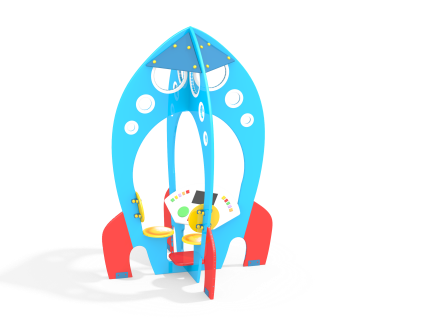 Шт. 11.РакетаМФ 4.23Шт. 1Высота  (мм)  2000 (± 10мм)1.РакетаМФ 4.23Шт. 1Длина  (мм) 1400(± 10мм)1.РакетаМФ 4.23Шт. 1Ширина  (мм) 1400(± 10мм)1.РакетаМФ 4.23Шт. 1Применяемые материалы Применяемые материалы 1.РакетаМФ 4.23Шт. 1Декоративные  фанерные элементыводостойкая фанера марки ФСФ сорт не ниже 2/2 толщиной не менее 15 мм (± 2мм) все углы фанеры должны быть закругленными, радиус не менее 20мм,ГОСТР 52169-2012.1.РакетаМФ 4.23Шт. 1КрышаВ кол-ве 1 шт. Скаты крыши выполнены из фанеры толщиной не менее 15мм и утоплены в пазы конька крыши и скрепляются между собой на оцинкованные уголки 40х40х2,5 мм не менее16 шт. 1.РакетаМФ 4.23Шт. 1СтенкиВ кол-ве 4 шт. должны быть выполнены из  влагостойкой фанеры марки ФСФ сорт не ниже 2/2 и толщиной не менее 24 мм. Стенки стилизованны в форме ракеты, с тремя отверстиями наверху с различными диаметрами (60 мм, 100 мм, 240 мм), имеют художественную роспись.1.РакетаМФ 4.23Шт. 1Панель приборовВ кол-ве 1 шт. должно быть выполнено из влагостойкой фанеры марки ФСФ сорт не ниже 2/2 толщиной не менее 24 мм. На панели должна присутствовать покрашенная разноцветными красками гравировка в виде элементов приборной доски (кнопочки, экран)1.РакетаМФ 4.23Шт. 1Спинка и скамейкаВ кол-ве 4 шт. должны быть выполнены из  влагостойкой фанеры марки ФСФ сорт не ниже 2/2 и толщиной не менее 24 мм имеют художественную роспись.1.РакетаМФ 4.23Шт. 1ПолВ кол-ве 1 шт. должен быть выполнен из  влагостойкой фанеры марки ФСФ сорт не ниже 2/2 и толщиной не менее 24 мм.1.РакетаМФ 4.23Шт. 1МатериалыВлагостойкая фанера должна быть  марки ФСФ сорт не ниже 2/2, все углы фанеры должны быть закругленными, радиус не менее 20мм, ГОСТ Р 52169-2012 и окрашенная двухкомпонентной краской, специально предназначенной для применения на детских площадках, стойкой к сложным погодным условиям, истиранию, устойчивой к воздействию ультрафиолета и влаги. Металл покрашен полимерной  порошковой краской. Заглушки пластиковые, цветные. Все метизы оцинкованы.1.РакетаМФ 4.23Шт. 1ОписаниеРакета выполнена из фанерных стенок, крыши (состоящей из четырёх скатов), панели приборов, пола, скамеек и спинок. Вся конструкция стилизована в форме ракеты и имеет художественную роспись.